FINAL ORDERBY THE COMMISSION:Before the Pennsylvania Public Utility Commission (Commission) is the filing of Duquesne Light Company’s (Duquesne) Electronic Data Exchange Working Group’s Web Portal Working Group’s Web Portal Implementation Plan (Duquesne Implementation Plan).  Based on the recommendations provided in the Electronic Data Exchange Working Group’s (EDEWG) Pennsylvania Web Portal Working Group Technical Implementation Standards regarding the previously approved EDEWG standards for the development of electric distribution company (EDC) web portals, we hereby approve the Duquesne Implementation Plan.  Furthermore, the Commission approves the recovery of these costs through the Duquesne Smart Meter Rider.  Additionally, we order Duquesne to implement its Single User – Multiple Request (SU-MR), System-to-System Rolling 10 Day (StS Rolling 10 Day), and System-to-System Historical Interval Usage (StS HIU) web portal functionalities on or before the November 3, 2016 deadline.  BACKGROUND	In our Smart Meter Procurement and Installation Final Order, at Docket No. M-2009-2092655 (Order entered December 6, 2012) (hereinafter Dec. 2012 Final Order), we directed EDEWG to convene a Web Portal Working Group (WPWG) to develop standardized solutions for third-party acquisition of a customer’s historical interval usage (HIU) and billing quality interval use (BQIU) data via an EDC-provided, secure web portal.  The Dec. 2012 Final Order required EDEWG to complete its development standards for the HIU solution by March 1, 2014, with the completion of its development standards for the BQIU solution by March 1, 2015.  The Order only required the completion of the standards by these dates. 	The EDEWG Leadership (Leadership) filed on February 4, 2014, a request that the Commission modify the scope of the proposal so that both the HIU and BQIU standards could be filed no later than March 1, 2015.  Leadership asserted that many of the utilized processes, data and technology elements common to both required standards would be more efficiently synergized in generating these standards.  This request was granted via a Secretarial Letter dated April 17, 2014, at the aforementioned docket.	On February 17, 2015, Leadership filed the EDEWG Pennsylvania Web Portal Working Group Solution Framework (Solution Framework or Framework), which outlined the standards for a secure web portal solution that would permit third parties, such as electric generation suppliers (EGSs) and conservation service providers (CSPs), to acquire both HIU and BQIU data within 48 hours of daily meter reads.  	In the Framework, Leadership provided an overall request-response portal framework, which considered three basic options:  Single User - Single Request (SU-SR).  A user-based platform allowing for an authorized user to manually log into the portal, request, and receive data for one individual account at a time via the portal’s user interface.  The results could be rendered within the web portal interface itself or exported to the user in a predefined file format.Single User - Multiple Requests (SU-MR).  Similar to SU-SR, except that the authorized user logging into the portal may submit and receive data for more than one account number as part of a single request.System-to-System (StS) – Initially conceived as a platform allowing an authorized user’s information technology (IT) systems to communicate directly with the web portal system of the EDC without requiring a user to manually log into the web portal itself and leverage the user interface.  For instance, this could involve the use of File Transfer Protocol, aka “FTP,” or web services to transmit and satisfy requests.After discussion, Leadership (and the WPWG) recommended to use the SU-MR structure as the minimum required standard on which the deliverables should focus.  Additionally, Leadership acknowledged that there was no consensus reached on the StS, and requested Commission guidance on this functionality.   Leadership determined that the SU-SR was insufficient, and did not recommend its approval.  	In our Submission of the Electronic Data Exchange Working Group’s Web Portal Working Group’s Solution Framework for Historical Interval Usage and Billing Quality Interval Use Tentative Order, at Docket No. M-2009-2092655 (Order entered April 23, 2015) (hereinafter the Tentative Order), we proposed that the EDCs implement the SU-MR option within eight months of the entry date of a Final Order in the proceeding and to implement a mandatory StS functionality within 12 months of the date of the Final Order.  Furthermore, the Statement of Commissioner James H. Cawley was placed into the record, asking market participants to provide responses to six specific questions posed to them.  Comments were due within 30 days of the entry date of the Tentative Order.  In our Submission of the Electronic Data Exchange Working Group’s Web Portal Working Group’s Solution Framework for Historical Interval Usage and Billing Quality Interval Use Final Order, at Docket No. M-2009-2092655 (Order entered September 3, 2015) (hereinafter the Sept. 2015 Final Order), we directed those EDCs with smart meter requirements to implement, within twelve months of the entry date of the Final Order, the SU-MR option outlined in the Framework and, within fourteen months of the entry date of the Final Order, the StS functionality outlined in the Framework.  We also directed EDEWG to reconvene the WPWG, with mandatory EDC participation, in order to develop (but not implement) standards for a uniform StS functionality.  The WPWG was required to submit to the Commission, for its review and approval, its recommendations within six months of the entry date of the Sept. 2015 Final Order.  The Commission would then provide further direction to the EDCs regarding the implementation of the StS functionality, as well as the potential recovery of costs.Leadership filed the EDEWG Pennsylvania Web Portal Working Group Technical Implementation Standard(s), at Docket No. M-2009-2092655 (this was an updated version of the Solution Framework, but hereinafter the Implementation Standards) on April 7, 2016, and it was docketed by the Commission on April 12, 2016.  EDEWG requested that the Commission approve the Implementation Standards, and the WPWG recommended that the StS Rolling 10 Day solution be implemented either before or during the implementation of the StS HIU solution.  In our Submission of the Electronic Data Exchange Working Group’s Web Portal Working Group’s Solution Framework for Historical Interval Usage and Billing Quality Interval Use Final Order, at Docket No. M-2009-2092655 (Order entered June 30, 2016) (hereinafter the June 2016 Final Order), we determined that third party access to the web portals would follow Section 1.1 of the Implementation Standards.  Furthermore, we approved of the Implementation Standards, as submitted, and directed those EDCs with smart meter requirements to implement the Single User – Multiple Requests, System-to-System Rolling 10 Day and System-to-System Historical Interval Usage solutions no later than November 3, 2016.  We also ordered that those EDCs with smart meter requirements submit implementation plans containing cost estimates and a requested recovery mechanism within 30 days from the date of the June 2016 Final Order.DISCUSSIONIMPLEMENTATION PLANOn July 29, 2016, Duquesne filed its Electronic Data Exchange Working Group’s Web Portal Working Group’s Web Portal Implementation Plan (Duquesne Implementation Plan).  The Duquesne Implementation Plan outlines the steps and processes Duquesne will undertake to ensure it meets the requirements of the June 2016 Final Order while maintaining data security and privacy.  No party filed comments or objections to Duquesne’s plan and the matter is now ripe for disposition.Duquesne claims it intends to utilize bi-weekly sprints, consisting of requirements, development, and testing, to develop and test based on the Solution Framework provided by the WPWG.  All work is on schedule for creation through September, and that all outside connections to the file share will be made accessible only through secure FTP over Secure Shell with private keys. Duquesne Implementation Plan at 4Duquesne submits that all internal training at Duquesne will be provided in-house by the process analyst and team, and external training and documentation will be communicated through Duquesne’s Business Systems Analyst.   Furthermore, the staffing requirements for the Duquesne Implementation Plan include: one Business Analyst, one .net program language developer, one QA Tester, one UAT tester, and one Business Intelligence data warehouse developer.  Duquesne contends that this staffing level is needed at full dedication at one hundred percent from the inception of the project through the delivery and warranty period. Duquesne Implementation Plan at 5.  Duquesne avers that any noted discrepancies will be rectified through testing and redevelopment once it has been approved by Duquesne’s internal QA team and approved as passed by its UAT representative.  Duquesne further notes that as a system contingency plan, if, as a result of the discrepancies, a no-go decision is made to implement the system, Duquesne will provide the needed support to correct all implementation issues.  Duquesne Implementation Plan at 6.  The Commission has reviewed the Duquesne Implementation Plan and determined that it fulfills the requirements set forth in the June 2016 Final Order.  Additionally, the Duquesne Implementation Plan conforms to the framework set forth in the Implementation Standard approved in the June 2016 Final Order.  We therefore approve the Duquesne Implementation Plan.  However, because the Duquesne Implementation Plan did not provide any firm dates for implementation, we reiterate that Duquesne is required to implement its SU-MR, StS Rolling 10 Day, and StS HIU web portal functionalities on or before the November 3, 2016 deadline.COST RECOVERY	As required by the June 2016 Final Order, Duquesne submitted that the total capitalized cost for this implementation is anticipated to be approximately $200,000, and that it does not anticipate annual operating and maintenance expenses.  Duquesne requests that it be authorized to recover these costs through its Smart Meter Charge. Duquesne Implementation Plan at 6.  The Commission approves Duquesne’s request to recover these costs from its Smart Meter Rider.CONCLUSIONUpon full consideration of all matters of record, we hereby approve the Duquesne Implementation Plan.  Furthermore, the Commission approves the recovery of these costs through the Duquesne Smart Meter Rider.  Additionally, we order Duquesne to implement its SU-MR, StS Rolling 10 Day, and StS HIU web portal functionalities on or before the November 3, 2016 deadline.  THEREFORE,IT IS ORDERED:1.  That Duquesne Light Company’s Electronic Data Exchange Working Group’s Web Portal Working Group’s Web Portal Implementation Plan is hereby approved.  2.  That Duquesne Light Company shall implement the Single User – Multiple Request, System-to-System Rolling 10 Day, and System-to-System Historical Interval Usage solutions no later than November 3, 2016.3.  That Duquesne Light Company may collect costs for the implementation of its Electronic Data Exchange Working Group’s Web Portal Working Group’s Web Portal through its Smart Meter Rider.4.  That this Final Order shall be served on all Electric Distribution Companies, the Bureau of Investigation and Enforcement, the Office of Consumer Advocate, the Office of Small Business Advocate and all parties at Docket No. M-2009-2092655.5.  That a copy of this Final Order shall be posted on the Commission’s website at the Electronic Data Exchange Working Group’s web page - http://www.puc.pa.gov/utility_industry/electricity/edewg_files_for_downloading.aspx. 6.  That the Commission’s Office of Competitive Market Oversight shall provide an electronic copy of this Final Order to the Committee Handling Activities for Retail Growth in Electricity (CHARGE).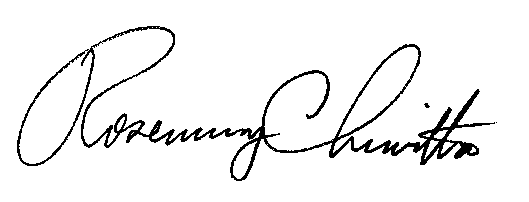 	BY THE COMMISSION,	Rosemary Chiavetta	Secretary(SEAL)ORDER ADOPTED:  October 27, 2016ORDER ENTERED:  October 27, 2016	PENNSYLVANIAPUBLIC UTILITY COMMISSIONHarrisburg, PA  17105-3265Public Meeting held October 27, 2016Commissioners Present:	Gladys M. Brown, Chairman	Gladys M. Brown, Chairman	Andrew G. Place, Vice Chairman	John F. Coleman, Jr.Robert F. PowelsonDavid W. Sweet	Andrew G. Place, Vice Chairman	John F. Coleman, Jr.Robert F. PowelsonDavid W. SweetDuquesne Light Company’s Electronic Data Exchange Working Group’s Web Portal Working Group’s Web Portal Implementation PlanM-2009-2092655